ΜΕΛΕΤΗ«ΠΡΟΜΗΘΕΙΑ ΓΕΝΝΗΤΡΙΩΝ ΓΙΑ ΤΗ ΠΟΛΙΤΙΚΗ ΠΡΟΣΤΑΣΙΑ»Α.Μ: 53/2023ΠΡΟΫΠΟΛΟΓΙΣΜΟΣ: 2182,40€ (με ΦΠΑ)ΤΕΧΝΙΚΗ ΕΚΘΕΣΗΗ παρούσα μελέτη αφορά στην προμήθεια συστημάτων εφεδρείας ηλεκτρικού ρεύματος (γεννητριών ηλεκτρικού ρεύματος) για τη πολιτική προστασία της Δ/νσης Περιβάλλοντος του Δήμου Χαλανδρίου.Η ανωτέρω προμήθεια κρίνεται απαραίτητη για την αντιμετώπιση εκτάκτων αναγκών της Πολιτικής Προστασίας καθώς και για τη λειτουργία εξοπλισμού σε μη ηλεκτροδοτούμενους χώρους.Η ποιότητα, των προς προμήθεια ειδών, θα πρέπει να πληροί τις τεχνικές προδιαγραφές που προβλέπονται στην παρούσα μελέτη. Η εν λόγω προμήθεια δύναται να γίνει με απευθείας ανάθεση με κριτήριο κατακύρωσης την πλέον συμφέρουσα από οικονομική άποψη προσφορά βάση τιμής. Οι τιμές βάσει των οποίων συντάχθηκε ο προϋπολογισμός της μελέτης είναι τιμές εμπορίου και συμπεριλαμβάνουν τη μεταφορά των ειδών στις εγκαταστάσεις του Δήμου.Η συνολική δαπάνη της προμήθειας ανέρχεται σε 2182,40 € συμπεριλαμβανομένου του Φ.Π.Α. 24% και θα βαρύνει τον Κ.Α. 35.7135.95 του προϋπολογισμού του Δήμου έτους 2023.Χαλάνδρι, 15 Μάιος 2023ΤΕΧΝΙΚΕΣ ΠΡΟΔΙΑΓΡΑΦΕΣΟι τεχνικές προδιαγραφές των γεννητριών αναλύονται στον παρακάτω πίνακα :Τα προμηθευόμενα είδη θα πρέπει να είναι γνήσια εργοστασιακά της εκάστοτε κατασκευάστριας εταιρίας του μηχανήματος, απολύτως καινούρια, άριστης ποιότητας, να πληρούν τις ισχύουσες Ελληνικές και Ευρωπαϊκές προδιαγραφές και να συνοδεύονται από βεβαίωση εγγύησης τουλάχιστον ενός (1) έτους.Τα προμηθευόμενα είδη θα πρέπει να συνοδεύονται από πιστοποιητικό CE, εκτός αν κάποια εξ αυτών εξαιρούνται της υποχρέωσης αυτής από τις αντίστοιχες οδηγίες.Οι υποψήφιοι προμηθευτές θα πρέπει να καταθέσουν στην προσφορά τους υπεύθυνη δήλωση του Ν. 1599/86 ότι αποδέχονται πλήρως τις τεχνικές προδιαγραφές της παρούσας μελέτης και ότι τα είδη που θα προμηθεύσουν συμμορφώνονται με αυτές. Χαλάνδρι, 15 Μάιος 2023ΕΝΔΕΙΚΤΙΚΟΣ ΠΡΟΫΠΟΛΟΓΙΣΜΟΣΧαλάνδρι, 15 Μάιος 2023ΣΥΓΓΡΑΦΗ ΥΠΟΧΡΕΩΣΕΩΝΆρθρο 1οΑντικείμενο προμήθειας Η παρούσα μελέτη αφορά στην προμήθεια γεννητριών για το Τμήμα Πολιτικής Προστασίας της  Διεύθυνσης  Περιβάλλοντος.Άρθρο 2ο Ισχύουσες διατάξειςΗ προμήθεια αυτή θα γίνει σύμφωνα με: Το Ν. 3463/2006 «Κύρωση του Κώδικα Δήμων και Κοινοτήτων». Το Ν. 3852/2010 «Νέα αρχιτεκτονική της αυτοδιοίκησης και της αποκεντρωμένης διοίκησης – Πρόγραμμα Καλλικράτης».Το Ν. 2690/1999 «Κύρωση Κώδικα Διοικητικής Διαδικασίας και άλλες διατάξεις».Το N. 3861/2010 «Ενίσχυση της διαφάνειας με την υποχρεωτική ανάρτηση νόμων και πράξεων των κυβερνητικών, διοικητικών και αυτοδιοικητικών οργάνων στο διαδίκτυο «Πρόγραμμα Διαύγεια» και άλλες διατάξεις».Το Ν. 3548/2007 «Καταχώρηση δημοσιεύσεων των φορέων του Δημοσίου στο νομαρχιακό και τοπικό Τύπο και άλλες διατάξεις».Το Ν. 4412/2016 «Δημόσιες Συμβάσεις Έργων, Προμηθειών και Υπηρεσιών (προσαρμογή στις Οδηγίες 2014/24/ΕΕ και 2014/25/ΕΕ)».Το Ν. 4555/2018 πρόγραμμα «ΚΛΕΙΣΘΕΝΗΣ Ι»Το Π.Δ.80/16 «Ανάληψη υποχρεώσεων από τους Διατάκτες», όπως τροποποιήθηκε και ισχύει.Άρθρο 3ο Συμβατικά στοιχείαΤα στοιχεία της σύμβασης τα οποία θα προσαρτηθούν σ' αυτήν κατά σειρά ισχύος είναι:Το έντυπο οικονομικής προσφοράςΟ ενδεικτικός προϋπολογισμόςΗ συγγραφή υποχρεώσεωνΟι τεχνικές προδιαγραφέςΗ τεχνική έκθεσηΆρθρο 4ο Προϋπολογισμός και τρόπος εκτελέσεως της προμήθειαςΟ ενδεικτικός προϋπολογισμός της προμήθειας ανέρχεται στο ποσό των 2182,40 € συμπεριλαμβανομένου ΦΠΑ 24% και θα βαρύνει την πίστωση του προϋπολογισμού του Δήμου του Ο.Ε. 2023 με κωδικό αριθμό Κ.Α. 35.7135.95. Η εκτέλεση της προμήθειας δύναται να πραγματοποιηθεί με απευθείας ανάθεση με κριτήριο κατακύρωσης την πλέον συμφέρουσα από οικονομική άποψη προσφορά βάσει τιμής.  Άρθρο 5ο ΣύμβασηΟ ανάδοχος της προμήθειας, μετά την έγκριση του αποτελέσματος, υποχρεούται να προσέλθει σε ορισμένο τόπο και χρόνο, σύμφωνα με τις ισχύουσες διατάξεις για να υπογράψει τη σχετική σύμβαση. Η σύμβαση θα έχει διάρκεια τεσσάρων μηνών από την υπογραφή της. Ο συμβατικός χρόνος παράδοσης μπορεί να παραταθεί σύμφωνα με τις διατάξεις του άρθρου 206 του Ν. 4412/2016.Άρθρο 6ο Εγγύηση Καλής Εκτέλεσης της Εγγύηση καλής εκτέλεσης της σύμβασης δεν απαιτείται.Άρθρο 7ο Χρόνος εγγύησης των υπό προμήθεια ειδών Τα υπό προμήθεια είδη θα συνοδεύονται από τουλάχιστον μονοετή εργοστασιακή εγγύηση με ρήτρα αντικατάστασης (είτε με αποδεικτικό έγγραφο, είτε κατά δήλωση του Υποψήφιου Αναδόχου). Ο προμηθευτής εγγυάται με την υπογραφή της σύμβασης τα είδη που θα προμηθεύσει θα ανταποκρίνονται πλήρως με τις τεχνικές προδιαγραφές και ότι θα είναι στο σύνολό τους άριστης ποιότητας κατασκευής. Ο Δήμος διατηρεί όλα τα δικαιώματα, τα οποία θα ασκήσει όταν διαπιστώσει ότι παραβιάζονται οι παραπάνω διαβεβαιώσεις του προμηθευτή. Ο προμηθευτής αναλαμβάνει την υποχρέωση να αντικαταστήσει ύστερα από αίτηση του Δήμου το προμηθευόμενο είδος ή τμήμα αυτού το οποίο παρουσιάζει σοβαρές αποκλίσεις από τους όρους των τεχνικών προδιαγραφών μέσα σε διάστημα δεκαπέντε (15) ημερών, από την έγγραφη ειδοποίησή του. Οι δαπάνες επιστροφής στον προμηθευτή του ακατάλληλου είδους ή τμήματος αυτού και αποστολής του νέου είδους σε αντικατάσταση του ακατάλληλου, θα βαρύνουν αποκλειστικά τον προμηθευτή.Άρθρο 8ο Χρόνος και τόπος παράδοσηςΗ παράδοση των υπό προμήθεια ειδών θα γίνει στο αμαξοστάσιο του δήμου Χαλανδρίου (Διεύθυνση : Παράδορμος Αττικής Οδού και Λεωνιδίου 1 ,Χαλάνδρι 15235), εντός τεσσάρων (4) μηνών από την υπογραφή της σύμβασης. Άρθρο 9οΠαραλαβή – Ποιότητα Η παραλαβή των προς προμήθεια ειδών θα γίνει από την οικεία επιτροπή παρουσία του αναδόχου. Τα υπό προμήθεια είδη θα πρέπει να είναι γνήσια εργοστασιακά της εκάστοτε κατασκευάστριας εταιρίας του μηχανήματος για το οποίο προορίζονται, σε άθικτη συσκευασία, καινούργια, άριστης ποιότητας σύμφωνα με τις τεχνικές προδιαγραφές της μελέτης.Άρθρο 10οΤιμές – Κρατήσεις – Πληρωμή Η τιμή σε ευρώ που περιλαμβάνεται στην προσφορά του προμηθευτή είναι σταθερή και αμετάβλητη και ισχύει για όλη τη διάρκεια της προμήθειας και δεν υπόκειται για κανένα λόγο σε αναθεώρηση. Η πληρωμή της αξίας των προμηθευόμενων ειδών θα γίνει με έκδοση εντάλματος από την Οικονομική Υπηρεσία του Δήμου στο όνομα του αναδόχου, σε βάρος του οικείου κωδικού αριθμού του προϋπολογισμού του Δήμου οικονομικού έτους 2023. Η πληρωμή θα γίνει από την ταμειακή υπηρεσία του Δήμου.Άρθρο 11οΠοινικές ρήτρες – Έκπτωση του αναδόχουΣε περίπτωση εκπρόθεσμης παράδοσης ή απόρριψης των υπό προμήθεια ειδών, θα ισχύουν τα προβλεπόμενα από τις διατάξεις του Ν.4412/16.Άρθρο 12οΤεχνικές Προδιαγραφές -Δήλωση ΑποδοχήςΟι υποψήφιοι προμηθευτές θα πρέπει να καταθέσουν στην προσφορά τους υπεύθυνη δήλωση του Ν. 1599/86 ότι αποδέχονται πλήρως τις τεχνικές προδιαγραφές και τους όρους της παρούσας μελέτης και ότι τα είδη που θα προμηθεύσουν συμμορφώνονται με αυτές και έχουν εγγύηση τουλάχιστον ένα (1) έτος.Χαλάνδρι, 15 Μαΐου 2023ΕΝΤΥΠΟ ΟΙΚΟΝΟΜΙΚΗΣ ΠΡΟΣΦΟΡΑΣΤου………………………………………………………..…………………………………..……………………………………………με έδρα…............................................................ΑΦΜ…………..……………….ΔΟΥ………………………..Οδός.................................................................................Αριθμ...............................................Τ.Κ..............................................................Τηλ.........................................................................Fax.....................................................email:……………………………………………….……....………………….Αφού έλαβα  γνώση των όρων της υπ αριθμ ………………………………….μελέτης με τίτλο  «ΠΡΟΜΗΘΕΙΑ ΓΕΝΝΗΤΡΙΩΝ ΓΙΑ ΤΗ ΠΟΛΙΤΙΚΗ ΠΡΟΣΤΑΣΙΑ» καθώς και των συνθηκών εκτέλεσης αυτής, υποβάλλω την παρούσα προσφορά και δηλώνω ότι αποδέχομαι πλήρως και χωρίς επιφύλαξη όλα αυτά και αναλαμβάνω την εκτέλεση της προμήθειας ως εξής:Χαλάνδρι,……../………/2023Ο ΠΡΟΣΦΕΡΩΝ(ΣΦΡΑΓΙΔΑ & ΥΠΟΓΡΑΦΗ ΝΟΜΙΜΟΥ ΕΚΠΡΟΣΩΠΟΥ)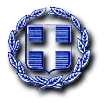 ΠΡΟΜΗΘΕΙΑ ΓΕΝΝΗΤΡΙΩΝ ΓΙΑ ΤΗ ΠΟΛΙΤΙΚΗ ΠΡΟΣΤΑΣΙΑΕΛΛΗΝΙΚΗ ∆ΗΜΟΚΡΑΤΙΑΠΡΟΫΠ : 2182,40€ΝΟΜΟΣ ΑΤΤΙΚΗΣΑ.Μ : 53/2023∆ΗΜΟΣ ΧΑΛΑΝΔΡΙΟΥCPV: 31120000-3∆ΙΕΥΘΥΝΣΗ ΠΕΡΙΒΑΛΛΟΝΤΟΣΚ.Α : 35.7135.95ΤΜΗΜΑ ΠΟΛΙΤΙΚΗΣ ΠΡΟΣΤΑΣΙΑΣΠΡΟΜΗΘΕΙΑ ΓΕΝΝΗΤΡΙΩΝ ΓΙΑ ΤΗ ΠΟΛΙΤΙΚΗ ΠΡΟΣΤΑΣΙΑΕΛΛΗΝΙΚΗ ∆ΗΜΟΚΡΑΤΙΑΠΡΟΫΠ : 2182,40€ΝΟΜΟΣ ΑΤΤΙΚΗΣΑ.Μ : 53/2023∆ΗΜΟΣ ΧΑΛΑΝΔΡΙΟΥCPV: 31120000-3∆ΙΕΥΘΥΝΣΗ ΠΕΡΙΒΑΛΛΟΝΤΟΣΚ.Α : 35.7135.95ΤΜΗΜΑ ΠΟΛΙΤΙΚΗΣ ΠΡΟΣΤΑΣΙΑΣΟΣΥΝΤΑΞΑΣΗΠΡΟΪΣΤΑΜΕΝΗΗΠΡΟΪΣΤΑΜΕΝΗ Δ/ΝΣΗΣΣΑΝΙΔΑΣ ΠΕΤΡΟΣΑΓΓΕΛΙΚΗ ΧΑΤΖΗΓΕΩΡΓΙΟΥΧΗΜΙΚΟΣ ΜΗΧΑΝΙΚΟΣ Ε.Μ.Π.ΕΛΕΝΑ ΚΑΤΑΠΟΔΗΤΟΠΟΓΡΑΦΟΣΜΗΧΑΝΙΚΟΣ Ε.Μ.Π.ΠΡΟΜΗΘΕΙΑ ΓΕΝΝΗΤΡΙΩΝ ΓΙΑ ΤΗ ΠΟΛΙΤΙΚΗ ΠΡΟΣΤΑΣΙΑΕΛΛΗΝΙΚΗ ∆ΗΜΟΚΡΑΤΙΑΠΡΟΫΠ : 2182,40€ΝΟΜΟΣ ΑΤΤΙΚΗΣΑ.Μ : 53/2023∆ΗΜΟΣ ΧΑΛΑΝΔΡΙΟΥCPV: 31120000-3∆ΙΕΥΘΥΝΣΗ ΠΕΡΙΒΑΛΛΟΝΤΟΣΚ.Α : 35.7135.95ΤΜΗΜΑ ΠΟΛΙΤΙΚΗΣ ΠΡΟΣΤΑΣΙΑΣΕΙΔΟΣ ΜΗΧΑΜΗΜΑΤΟΣΤΕΧΝΙΚΑ ΣΤΟΙΧΕΙΑΣύστημα εφεδρείας ηλεκτρικού ρεύματος (βενζινοκίνητη γεννήτρια ηλεκτρικού ρεύματος)Μονοφασική (230V) Σύστημα εφεδρείας ηλεκτρικού ρεύματος (βενζινοκίνητη γεννήτρια ηλεκτρικού ρεύματος)Ηλεκτρική εκκίνηση (με μίζα & μπαταρία)Σύστημα εφεδρείας ηλεκτρικού ρεύματος (βενζινοκίνητη γεννήτρια ηλεκτρικού ρεύματος)ΤροχήλατηΣύστημα εφεδρείας ηλεκτρικού ρεύματος (βενζινοκίνητη γεννήτρια ηλεκτρικού ρεύματος)Μέγιστη Ισχύος 9ΚVA (τουλάχιστον 7000 Watt ωφέλιμη συνεχής απόδοση)Σύστημα εφεδρείας ηλεκτρικού ρεύματος (βενζινοκίνητη γεννήτρια ηλεκτρικού ρεύματος)Τουλάχιστον 2 πρίζες 230VoltΣύστημα εφεδρείας ηλεκτρικού ρεύματος (βενζινοκίνητη γεννήτρια ηλεκτρικού ρεύματος)Δοχείο καυσίμου τουλάχιστον 20 Lt.Σύστημα εφεδρείας ηλεκτρικού ρεύματος (βενζινοκίνητη γεννήτρια ηλεκτρικού ρεύματος)Ανοικτού τύπου με σταθεροποιητή τάσης AVRΣύστημα εφεδρείας ηλεκτρικού ρεύματος (βενζινοκίνητη γεννήτρια ηλεκτρικού ρεύματος)Θερμικό προστασίαςΣύστημα εφεδρείας ηλεκτρικού ρεύματος (βενζινοκίνητη γεννήτρια ηλεκτρικού ρεύματος)Τετράχρονος κινητήρας τουλάχιστον 400ccΣύστημα εφεδρείας ηλεκτρικού ρεύματος (βενζινοκίνητη γεννήτρια ηλεκτρικού ρεύματος)Βάρος μικρότερο 95 kgΟΣΥΝΤΑΞΑΣΗΠΡΟΪΣΤΑΜΕΝΗΗΠΡΟΪΣΤΑΜΕΝΗ Δ/ΝΣΗΣΣΑΝΙΔΑΣ ΠΕΤΡΟΣ.ΑΓΓΕΛΙΚΗ ΧΑΤΖΗΓΕΩΡΓΙΟΥΧΗΜΙΚΟΣ ΜΗΧΑΝΙΚΟΣ Ε.Μ.Π.ΕΛΕΝΑ ΚΑΤΑΠΟΔΗΤΟΠΟΓΡΑΦΟΣΜΗΧΑΝΙΚΟΣ Ε.Μ.Π.ΠΡΟΜΗΘΕΙΑ ΓΕΝΝΗΤΡΙΩΝ ΓΙΑ ΤΗ ΠΟΛΙΤΙΚΗ ΠΡΟΣΤΑΣΙΑΕΛΛΗΝΙΚΗ ∆ΗΜΟΚΡΑΤΙΑΠΡΟΫΠ : 2182,40€ΝΟΜΟΣ ΑΤΤΙΚΗΣΑ.Μ : 53/2023∆ΗΜΟΣ ΧΑΛΑΝΔΡΙΟΥCPV: 31120000-3∆ΙΕΥΘΥΝΣΗ ΠΕΡΙΒΑΛΛΟΝΤΟΣΚ.Α : 35.7135.95ΤΜΗΜΑ ΠΟΛΙΤΙΚΗΣ ΠΡΟΣΤΑΣΙΑΣΑ/ΑΕΙΔΟΣΜΟΝΑΔΑ ΜΕΤΡΗΣΗΣΠΟΣΟΤΗΤΑΤΙΜΗ(€)ΣΥΝΟΛΟ(€)ΣΥΝΟΛΟ(€)1Σύστημα εφεδρείας ηλεκτρικού ρεύματος (βενζινοκίνητη γεννήτρια ηλεκτρικού ρεύματος)Μονοφασική (230V) ,Ηλεκτρική εκκίνηση (με μίζα & μπαταρία),Τροχήλατη, Μέγιστη Ισχύος 9ΚVA (τουλάχιστον 7000 Watt ωφέλιμη συνεχής απόδοση),Τουλάχιστον 2 πρίζες 230Volt, Δοχείο καυσίμου τουλάχιστον 20 Lt., Ανοικτού τύπου με σταθεροποιητή τάσης AVR, Θερμικό προστασίας , Τετράχρονος κινητήρας τουλάχιστον 400 cc Βάρος μικρότερο 95 kgTEM.2880,001760,001760,00ΣΥΝΟΛΟ ΧΩΡΙΣ ΦΠΑΣΥΝΟΛΟ ΧΩΡΙΣ ΦΠΑΣΥΝΟΛΟ ΧΩΡΙΣ ΦΠΑΣΥΝΟΛΟ ΧΩΡΙΣ ΦΠΑΣΥΝΟΛΟ ΧΩΡΙΣ ΦΠΑΣΥΝΟΛΟ ΧΩΡΙΣ ΦΠΑ1760,001760,00ΦΠΑ 24%ΦΠΑ 24%ΦΠΑ 24%ΦΠΑ 24%ΦΠΑ 24%ΦΠΑ 24%422,40422,40ΓΕΝΙΚΟ ΣΥΝΟΛΟΓΕΝΙΚΟ ΣΥΝΟΛΟΓΕΝΙΚΟ ΣΥΝΟΛΟΓΕΝΙΚΟ ΣΥΝΟΛΟΓΕΝΙΚΟ ΣΥΝΟΛΟΓΕΝΙΚΟ ΣΥΝΟΛΟ2182,402182,40ΟΣΥΝΤΑΞΑΣΗΠΡΟΪΣΤΑΜΕΝΗΗΠΡΟΪΣΤΑΜΕΝΗ Δ/ΝΣΗΣΣΑΝΙΔΑΣ ΠΕΤΡΟΣΑΓΓΕΛΙΚΗ ΧΑΤΖΗΓΕΩΡΓΙΟΥΧΗΜΙΚΟΣ ΜΗΧΑΝΙΚΟΣ Ε.Μ.Π.ΕΛΕΝΑ ΚΑΤΑΠΟΔΗΤΟΠΟΓΡΑΦΟΣΜΗΧΑΝΙΚΟΣ Ε.Μ.Π.ΠΡΟΜΗΘΕΙΑ ΓΕΝΝΗΤΡΙΩΝ ΓΙΑ ΤΗ ΠΟΛΙΤΙΚΗ ΠΡΟΣΤΑΣΙΑΕΛΛΗΝΙΚΗ ∆ΗΜΟΚΡΑΤΙΑΠΡΟΫΠ : 2182,40€ΝΟΜΟΣ ΑΤΤΙΚΗΣΑ.Μ : 53/2023∆ΗΜΟΣ ΧΑΛΑΝΔΡΙΟΥCPV: 31120000-3∆ΙΕΥΘΥΝΣΗ ΠΕΡΙΒΑΛΛΟΝΤΟΣΚ.Α : 35.7135.95ΤΜΗΜΑ ΠΟΛΙΤΙΚΗΣ ΠΡΟΣΤΑΣΙΑΣΟΣΥΝΤΑΞΑΣΗΠΡΟΪΣΤΑΜΕΝΗΗΠΡΟΪΣΤΑΜΕΝΗ Δ/ΝΣΗΣΣΑΝΙΔΑΣ ΠΕΤΡΟΣΑΓΓΕΛΙΚΗ ΧΑΤΖΗΓΕΩΡΓΙΟΥΧΗΜΙΚΟΣ ΜΗΧΑΝΙΚΟΣ Ε.Μ.Π.ΕΛΕΝΑ ΚΑΤΑΠΟΔΗΤΟΠΟΓΡΑΦΟΣΜΗΧΑΝΙΚΟΣ Ε.Μ.Π.ΠΡΟΜΗΘΕΙΑ ΓΕΝΝΗΤΡΙΩΝ ΓΙΑ ΤΗ ΠΟΛΙΤΙΚΗ ΠΡΟΣΤΑΣΙΑΕΛΛΗΝΙΚΗ ∆ΗΜΟΚΡΑΤΙΑΠΡΟΫΠ : 2182,40€ΝΟΜΟΣ ΑΤΤΙΚΗΣΑ.Μ : 53/2023∆ΗΜΟΣ ΧΑΛΑΝΔΡΙΟΥCPV: 31120000-3∆ΙΕΥΘΥΝΣΗ ΠΕΡΙΒΑΛΛΟΝΤΟΣΚ.Α : 35.7135.95ΤΜΗΜΑ ΠΟΛΙΤΙΚΗΣ ΠΡΟΣΤΑΣΙΑΣΑ/ΑΕΙΔΟΣΜΟΝΑΔΑ ΜΕΤΡΗΣΗΣΠΟΣΟ-ΤΗΤΑΤΙΜΗ (€)ΣΥΝΟΛΟ (€)1Σύστημα εφεδρείας ηλεκτρικού ρεύματος (βενζινοκίνητη γεννήτρια ηλεκτρικού ρεύματος)Μονοφασική (230V) ,Ηλεκτρική εκκίνηση (με μίζα & μπαταρία),Τροχήλατη, Μέγιστη Ισχύος 9ΚVA (τουλάχιστον 7000 Watt ωφέλιμη συνεχής απόδοση),Τουλάχιστον 2 πρίζες 230Volt, Δοχείο καυσίμου τουλάχιστον 20 Lt., Ανοικτού τύπου με σταθεροποιητή τάσης AVR, Θερμικό προστασίας , Τετράχρονος κινητήρας τουλάχιστον 400 cc Βάρος μικρότερο 95 kgTEM.2ΣΥΝΟΛΟ ΧΩΡΙΣ ΦΠΑΣΥΝΟΛΟ ΧΩΡΙΣ ΦΠΑΣΥΝΟΛΟ ΧΩΡΙΣ ΦΠΑΣΥΝΟΛΟ ΧΩΡΙΣ ΦΠΑΣΥΝΟΛΟ ΧΩΡΙΣ ΦΠΑΦΠΑ 24%ΦΠΑ 24%ΦΠΑ 24%ΦΠΑ 24%ΦΠΑ 24%ΓΕΝΙΚΟ ΣΥΝΟΛΟΓΕΝΙΚΟ ΣΥΝΟΛΟΓΕΝΙΚΟ ΣΥΝΟΛΟΓΕΝΙΚΟ ΣΥΝΟΛΟΓΕΝΙΚΟ ΣΥΝΟΛΟ